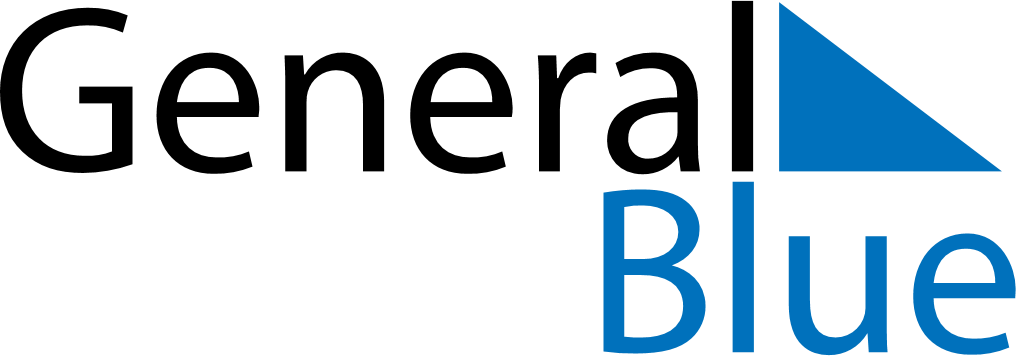 Quarter 2 of 2020GuadeloupeQuarter 2 of 2020GuadeloupeQuarter 2 of 2020GuadeloupeQuarter 2 of 2020GuadeloupeQuarter 2 of 2020GuadeloupeApril 2020April 2020April 2020April 2020April 2020April 2020April 2020MONTUEWEDTHUFRISATSUN123456789101112131415161718192021222324252627282930May 2020May 2020May 2020May 2020May 2020May 2020May 2020MONTUEWEDTHUFRISATSUN12345678910111213141516171819202122232425262728293031June 2020June 2020June 2020June 2020June 2020June 2020June 2020MONTUEWEDTHUFRISATSUN123456789101112131415161718192021222324252627282930Apr 10: Good FridayApr 13: Easter MondayMay 1: Labour DayMay 8: Victory DayMay 21: Ascension DayMay 27: Abolition of SlaveryMay 31: Mother’s DayJun 1: Whit Monday